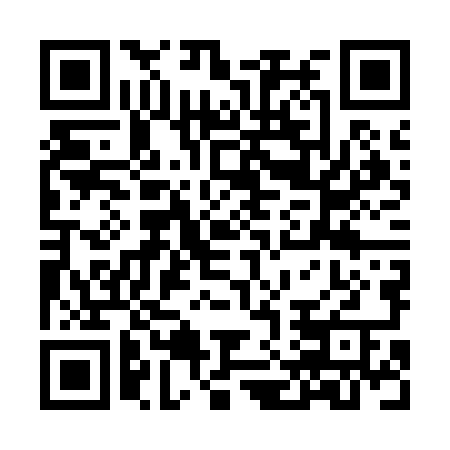 Prayer times for Armacao da Abobora, PortugalMon 1 Apr 2024 - Tue 30 Apr 2024High Latitude Method: Angle Based RulePrayer Calculation Method: Muslim World LeagueAsar Calculation Method: HanafiPrayer times provided by https://www.salahtimes.comDateDayFajrSunriseDhuhrAsrMaghribIsha1Mon5:477:161:346:047:539:172Tue5:457:141:346:057:549:183Wed5:437:131:346:057:559:194Thu5:427:111:336:067:569:205Fri5:407:101:336:067:579:216Sat5:387:081:336:077:589:227Sun5:377:071:326:077:599:238Mon5:357:051:326:087:599:249Tue5:337:041:326:088:009:2610Wed5:327:021:326:098:019:2711Thu5:307:011:316:108:029:2812Fri5:287:001:316:108:039:2913Sat5:276:581:316:118:049:3014Sun5:256:571:316:118:059:3115Mon5:236:561:306:128:069:3216Tue5:226:541:306:128:079:3417Wed5:206:531:306:138:079:3518Thu5:186:511:306:138:089:3619Fri5:176:501:296:148:099:3720Sat5:156:491:296:148:109:3821Sun5:136:481:296:158:119:3922Mon5:126:461:296:158:129:4123Tue5:106:451:296:168:139:4224Wed5:096:441:286:168:149:4325Thu5:076:421:286:168:159:4426Fri5:056:411:286:178:169:4627Sat5:046:401:286:178:169:4728Sun5:026:391:286:188:179:4829Mon5:016:381:286:188:189:4930Tue4:596:371:286:198:199:50